MODELLO DI OBIETTIVI SMART 
PER LA GESTIONE DEI PROGETTI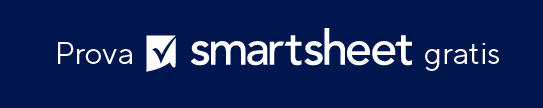 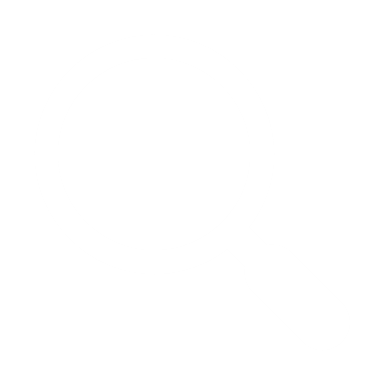 Qual è l'esito che vorresti raggiungere con questo progetto?OBIETTIVO INIZIALE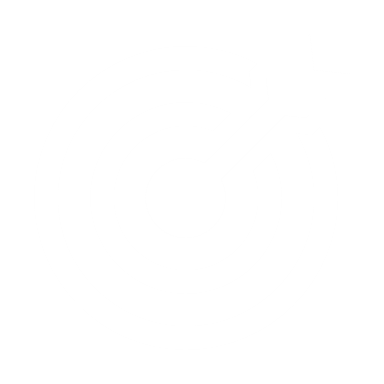 Cosa realizzerà questo progetto nello specifico? Chi deve essere coinvolto? 
Cosa deve essere realizzato anticipatamente?SPECIFICOS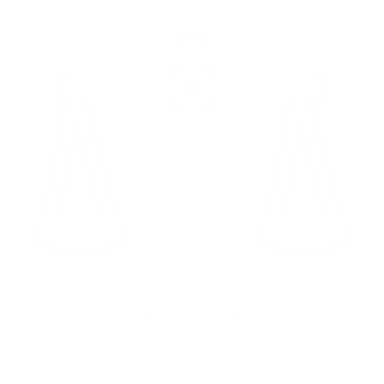 Quali parametri utilizzerai per misurare il successo di questo progetto?MISURABILEM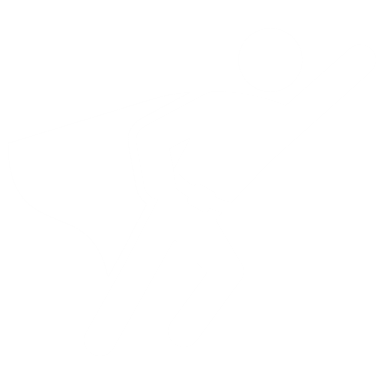 Di cosa hai bisogno per il successo del progetto? Supporto dagli altri? 
Competenze aggiuntive? Accesso a informazioni o apparecchiatura?FATTIBILEA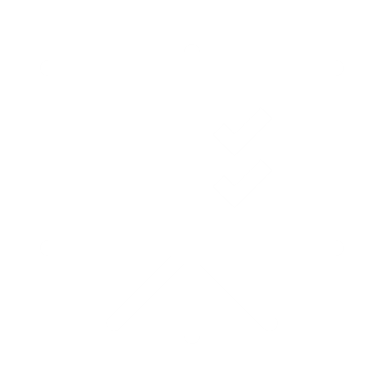 In che modo ciò si lega agli obiettivi dell'azienda in senso più ampio? 
Perché è questo il momento per avviare il progetto?RILEVANTER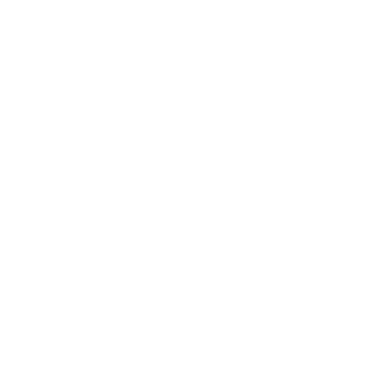 Quando determinerai il successo o il fallimento di questo progetto?LEGATO AL TEMPOG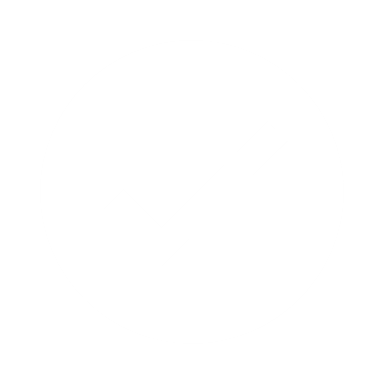 Rivedi ciò che hai scritto e crea una dichiarazione completa degli obiettivi del progetto che comprenda ogni elemento del processo di definizione degli obiettivi SMART.OBIETTIVO SMART DICHIARAZIONE DI NON RESPONSABILITÀQualsiasi articolo, modello o informazione è fornito da Smartsheet sul sito web solo come riferimento. Pur adoperandoci a mantenere le informazioni aggiornate e corrette, non offriamo alcuna garanzia o dichiarazione di alcun tipo, esplicita o implicita, relativamente alla completezza, l’accuratezza, l’affidabilità, l’idoneità o la disponibilità rispetto al sito web o le informazioni, gli articoli, i modelli o della relativa grafica contenuti nel sito. Qualsiasi affidamento si faccia su tali informazioni è pertanto strettamente a proprio rischio.